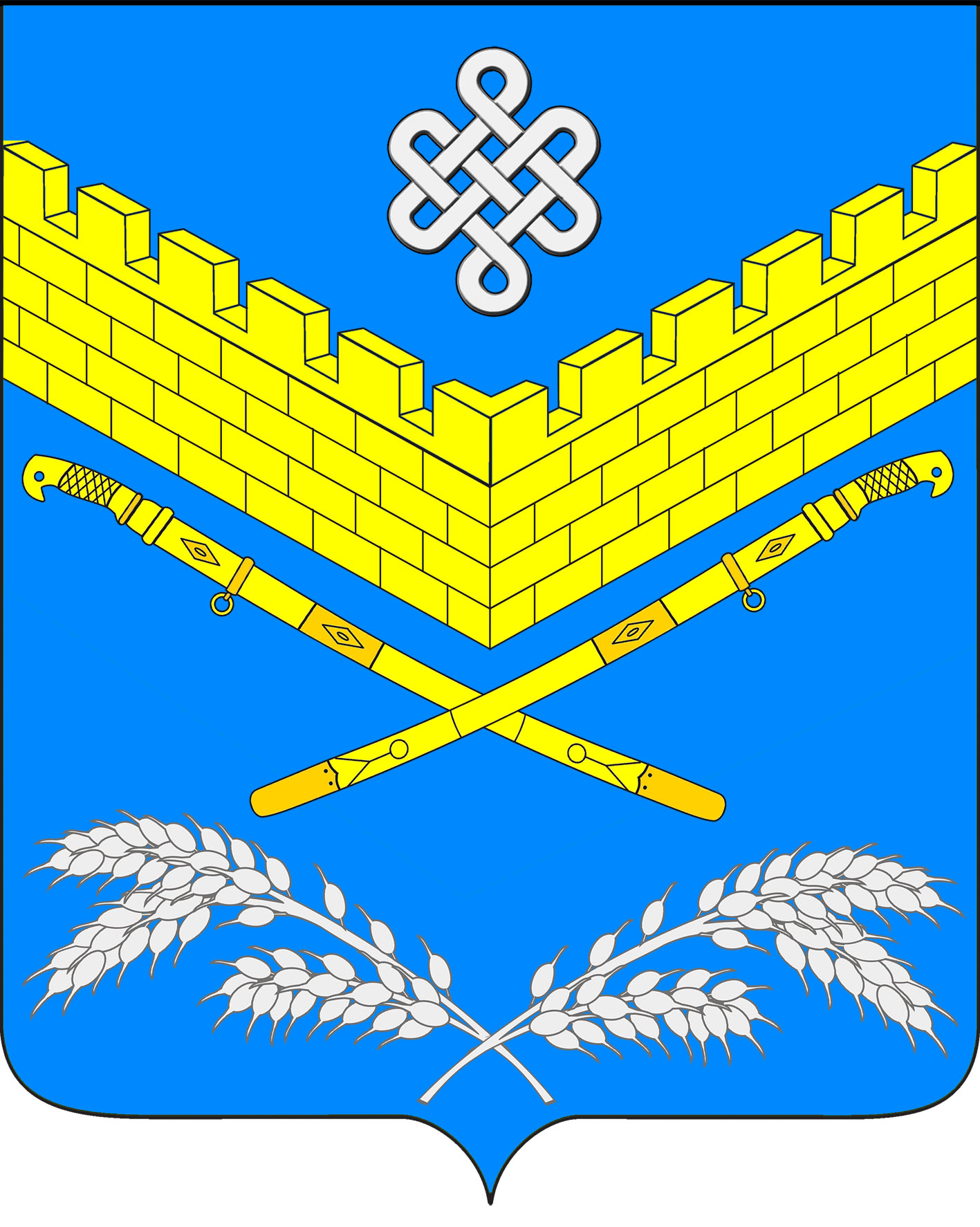 АДМИНИСТРАЦИЯИВАНОВСКОГО СЕЛЬСКОГО ПОСЕЛЕНИЯКРАСНОАРМЕЙСКОГО РАЙОНАПРОЕКТПОСТАНОВЛЕНИЕ«___»________ 2022 года                                                                               № ___станица ИвановскаяО наделении Муниципального казенного учреждения «Ивановская административно-хозяйственная служба» функциями специализированной службы по вопросам похоронного дела на территории Ивановского сельского поселения Красноармейского районаВ соответствии с Федеральным законом от 12 января 1996 года № 8-ФЗ «О погребении и похоронном деле», Законом Краснодарского края                    от 4 февраля 2004 года № 666-КЗ «О погребении и похоронном деле в Краснодарском крае», Федеральным законом от 06 октября 2003 года                    № 131-ФЗ «Об общих принципах организации местного самоуправления в Российской Федерации», руководствуясь Уставом Ивановского сельского поселения Красноармейского района, п о с т а н о в л я ю:1. Наделить Муниципальное казенное учреждение «Ивановская административно-хозяйственная служба» функциями специализированной службы по вопросам похоронного дела с полномочиями специализированной службы по вопросам похоронного дела, предусмотренными Федеральным законом от 12 января 1996 года № 8-ФЗ «О погребении и похоронном деле».2. Поручить специализированной службе по вопросам похоронного дела осуществлять погребение умерших граждан на безвозмездной основе в пределах гарантированного перечня услуг по погребению в соответствии с Федеральным законом Российской Федерации «О погребении и похоронном деле» от 12 января 1996 года № 8-ФЗ и Законом Краснодарского края                    от 4 февраля 2004 года № 666-КЗ «О погребении и похоронном деле в Краснодарском крае».3. Признать утратившим силу постановление администрации Ивановского сельского поселения Красноармейского района                                   от 1 октября 2018 года № 100 «О наделении МП «Жилищно-коммунального хозяйства» Красноармейского района функциями специализированной службы по вопросам похоронного дела на территории Ивановского сельского поселения Красноармейского района.4. Общему отделу администрации Ивановского сельского поселения (Дондук Е.А.) обнародовать настоящее постановление в установленном порядке.5. Контроль за выполнением данного постановления возложить на заместителя главы Ивановского сельского поселения Красноармейского района И.Н. Артюх.6. Постановление вступает в силу со дня его обнародования.ГлаваИвановского сельского поселенияКрасноармейского района                                                            А.А. ПомеляйкоЛИСТ СОГЛАСОВАНИЯк проекту постановления администрации Ивановского сельского поселения Красноармейского района от «___» ___________ 2022 года № ___«О наделении Муниципального казенного учреждения «Ивановская административно-хозяйственная служба» функциями специализированной службы по вопросам похоронного дела на территорииИвановского сельского поселения Красноармейского района»Проект подготовлен:Ведущий специалист общего отдела(юрист) администрацииИвановского сельского поселенияКрасноармейского района                                                                      С.Г. ЕсаянПроект согласован:Заместитель главыИвановского сельского поселенияКрасноармейского района                                                                  И. Н. АртюхНачальник общего отделаадминистрацииИвановского сельского поселенияКрасноармейского района                                                                  Е. А. Дондук